APSTIPRINĀTSPašvaldības akciju sabiedrības„Daugavpils siltumtīkli”  2024. gada 1. martaIepirkumu komisijas sēdē (protokols Nr. DS/2024/4-1)IEPIRKUMA„Šķeldas pelnu izvešana ar turpmāko utilizāciju”NOLIKUMSDaugavpilī2024Vispārīgā informācijaIepirkuma identifikācijas numurs – DS/2024/4.Pasūtītājs – pašvaldības akciju sabiedrība „Daugavpils siltumtīkli”                              (turpmāk – PAS „Daugavpils siltumtīkli”)  		    reģistrācijas Nr. 41503002945                            juridiskā adrese 18.novembra iela 4, Daugavpils, LV-5401                            norēķinu konts  LV74RIKO0002011004616                            Luminor Bank AS Latvijas filiāle.Iepirkuma priekšmets: Šķeldas pelnu izvešana no Siltumcentrāles Nr.3 Mendeļejeva              ielā 13A, Daugavpilī un Siltumcentrāles Nr.2 Silikātu ielā 8, Daugavpilī ar turpmāko utilizāciju (CPV kods: 90513400-0 (Pelnu likvidēšanas pakalpojumi)).Iepirkuma procedūra tiek veikta saskaņā ar Iepirkumu uzraudzības biroja vadlīnijām „Iepirkumu vadlīnijas sabiedrisko pakalpojumu sniedzējiem” un ievērojot šī Nolikuma nosacījumus.  Kontaktpersonas: jautājumos par tehniskās specifikācijas prasībām - PAS „Daugavpils siltumtīkli” tehniskais direktors, tel. +371 29297748, e-pasts: dsiltumtikli@apollo.lv;jautājumos par iepirkuma nolikumu - PAS „Daugavpils siltumtīkli” iepirkumu speciāliste, tālr. +371 654 07543, +371 26673754, e-pasts: dsiltumtikli@apollo.lv.Piedāvājuma izvēles kritērijs - saimnieciski visizdevīgākais piedāvājums, kuru nosaka, ņemot vērā tikai zemāko cenu, ar nosacījumu, ka tiks izpildītas visas Iepirkuma procedūras dokumentos noteiktās prasības.Pasūtītājs nodrošina brīvu un tiešu elektronisku pieeju iepirkuma procedūras dokumentiem un visiem papildus nepieciešamajiem dokumentiem, publicējot tos tīmekļvietnēs www.dsiltumtikli.lv un www.daugavpils.lv.Pretendenta atbilstību kvalifikācijas prasībām, piedāvājumu atbilstības pārbaudi un izvēli veiks PAS „Daugavpils siltumtīkli” Iepirkumu komisija (turpmāk - Komisija).Līguma izpildes vieta – Siltumcentrāle Nr.3 Mendeļejeva ielā 13A, Daugavpilī un Siltumcentrāle Nr. 2 Silikātu ielā 8, Daugavpilī.2. Piedāvājuma noformēšanaPiedāvājums ir jānoformē un jāiesniedz atbilstoši šī nolikuma 2.2. - 2.7.punktu nosacījumiem.Piedāvājumu paraksta persona ar pārstāvības tiesībām vai tās pilnvarota persona. Ja piedāvājumu parakstījusi pilnvarotā persona, piedāvājumam pievienojams pilnvaras oriģināls vai apliecināta kopija.Pretendenta  piedāvājumā ietilpst: Ja Pretendents ir ārvalstu komersants, Pretendentam ir jāiesniedz attiecīgu reģistrācijas apliecību vai citu rakstveida informāciju, kas apliecina reģistrācijas faktu. Ja Pretendents ir Latvijas komersants, Pasūtītājs tā reģistrācijas faktu pārbauda Uzņēmumu reģistra datu bāzē, bet ja Pretendents ir saimnieciskās darbības veicējs - Valsts ieņēmumu dienesta saimnieciskās darbības veicēju datu bāzē; Pretendenta parakstītais pieteikums iepirkumam (1.pielikums); Pretendenta parakstīta tehniskā specifikācija iepirkumam (2.pielikums); Pretendenta parakstītais finanšu piedāvājums iepirkumam (3.pielikums);Ja Pretendents ir reģistrēts ārvalstī vai ārvalstī atrodas tā pastāvīgā                          dzīvesvieta - attiecīgās ārvalsts kompetentās institūcijas izziņas, kas apliecina, ka saskaņā ar attiecīgās ārvalsts normatīvajiem aktiem Pretendentam nav neizpildītu saistību nodokļu (tai skaitā valsts sociālās apdrošināšanas) jomā, kā arī par to, ka Pretendentam nav pasludināts maksātnespējas process, tas neatrodas likvidācijas stadijā un tā saimnieciskā darbība nav apturēta;Pretendentam izsniegtās spēkā esošas Valsts vides dienesta atkritumu apsaimniekošanas atļaujas par kurtuvju pelnu (atkritumu kods 100101) savākšanu un pārvadāšanu apliecināta kopija;Pretendenta apliecinājums par šķeldas pelnu nodošanu uzglabāšanai licencētam atkritumu apsaimniekotājam;Ja Pretendents plāno Līguma izpildei piesaistīt apakšuzņēmēju/s, tas savā piedāvājumā norāda visus tos apakšuzņēmējus, kuru sniedzamo pakalpojumu vērtība ir vismaz 10 000,00 EUR (5.pielikums);Pretendenta apliecinājums par neatkarīgi izstrādātu piedāvājumu (6.pielikums). Visiem dokumentiem jābūt latviešu valodā. Gadījumā, ja piedāvājumā iekļautais dokuments ir svešvalodā, tam jāpievieno tulkojums valsts valodā saskaņā ar Ministru kabineta 2000.gada 22.augusta noteikumiem Nr.291 „Kārtība, kādā apliecināmi dokumentu tulkojumi valsts valodā”, pretējā gadījumā Komisijai ir tiesības uzskatīt, ka attiecīgais dokuments nav iesniegts. Piedāvājuma dokumentu lapām jābūt numurētām un jābūt pievienotam satura rādītājam. Ja piedāvājums tiks iesniegts personīgi vai tiks atsūtīts pa pastu, Piedāvājuma dokumentu lapām jābūt arī caurauklotām. Pretendents var iesniegt tikai 1 (vienu) piedāvājuma variantu. Pretendents, kas iesniegs piedāvājumu vairākos variantos, tiks izslēgts no dalības iepirkuma procedūrā.  Visām piedāvājumā iekļautajām dokumentu kopijām jābūt apliecinātām Latvijas Republikas spēkā esošajos normatīvajos aktos noteiktajā kārtībā. Piedāvājuma cenā jāiekļauj visas izmaksas, kas saistītas ar iepirkuma priekšmetu, piedāvājuma sagatavošanu un iesniegšanu. Pretendentam nav tiesību pēc lēmuma par iepirkuma uzvarētāju pieņemšanas norādīt papildus izmaksas. Iepirkumu komisijai ir tiesības pieprasīt papildus informāciju, lai precizētu datus par iesniegtajiem Pretendentu dokumentiem un piedāvājumiem, kā arī pieprasīt Pretendentiem uzrādīt iesniegto dokumentu kopiju oriģinālus.2.10. Iesniegtie piedāvājumi ir Pasūtītāja īpašums un netiek atdoti atpakaļ Pretendentiem.3. Piedāvājumu iesniegšanas vieta un termiņš3.1. Piedāvājumu var iesniegt elektroniski, nosūtīt pa pastu vai iesniegt personīgi līdz                    2024. gada 22. marta plkst.10:00.3.2. Piedāvājuma iesniegšana:3.2.1. iesniegšanai personīgi:           PAS „Daugavpils siltumtīkli”, 18.novembra ielā 4, Daugavpilī, atstājot piedāvājumu speciālā pastkastē, kas atrodas PAS „Daugavpils siltumtīkli” telpā, vai sekretariātā, 9.kabinetā darba dienās: pirmdienās, otrdienās, trešdienās un ceturtdienās no                       plkst. 8:00 līdz plkst. 17:00, pārtraukums – no plkst. 12:00 līdz plkst. 12:45, piektdienās no plkst. 8:00 līdz plkst. 16:00, pārtraukums – no plkst. 12:00 līdz              plkst. 13:00,3.2.2. pasta adrese:           PAS „Daugavpils siltumtīkli”, 18.novembra iela 4, Daugavpils, LV-5401;3.2.3. Elektroniski:          PAS „Daugavpils siltumtīkli” e-pasta adrese Pretendentu piedāvājumu iepirkumam iesniegšanai ir iepirkumu.komisija@dsiltumtikli.lv (iesniedzot piedāvājumu elektroniskā veidā, Pretendentam jāņem vērā, ka Pasūtītāja – PAS „Daugavpils siltumtīkli” maksimālais e-pasta izmērs ar pielikumiem ir 25 MB).3.3. Piedāvājums pa pastu vai personīgi jāiesniedz slēgtā aploksnē ar norādi: Iepirkums „Šķeldas pelnu izvešana ar turpmāko utilizāciju”, ID Nr. DS/2024/4, atvērt ne agrāk kā 2024. gada 22. marta plkst. 10:00. Uz aploksnes jānorāda Pretendenta nosaukums, adrese, e-pasta adrese, tālruņa numurs.3.4. Piedāvājumi, kuri tiks iesniegti pēc 2024. gada 22. marta plkst.10:00, netiks atvērti un neatvērtā veidā tiks atdoti vai nosūtīti Pretendentiem atpakaļ.3.5. Piedāvājumam jābūt spēkā ne mazāk kā 60 (sešdesmit) kalendārās dienas no piedāvājuma iesniegšanas termiņa beigām. 4. Finanšu piedāvājumsFinanšu piedāvājums ir jāsagatavo saskaņā ar šī nolikuma 3.pielikumu „Pretendenta finanšu piedāvājums iepirkumam”.Visām cenām jābūt norādītām eiro (EUR) ar 2 (diviem) cipariem aiz komata bez pievienotās vērtības nodokļa.Finanšu piedāvājums jāparaksta šī nolikuma 2.2.punktā paredzētajā kārtībā.Piedāvājumu atvēršana, vērtēšana un lēmuma pieņemšanaPiedāvājumu atvēršana ir atklāta. Pretendentu iesniegtie piedāvājumi tiks atvērti                   2024. gada 22. martā plkst. 10:30 atklātajā Komisijas sēdē, kura notiks PAS „Daugavpils siltumtīkli” konferenču zālē 18.novembra ielā 4, Daugavpilī vai videokonferences režīmā.Attiecībā uz Pretendentu, kuram atbilstoši nolikumā noteiktajām prasībām un piedāvājuma izvēles kritērijiem būtu piešķiramas tiesības slēgt Līgumu, Pasūtītājs pirms lēmuma par Līguma slēgšanas tiesību piešķiršanu pieņemšanas šim Pretendentam, pārbaudot, vai uz Pretendentu neattiecas Sabiedrisko pakalpojumu sniedzēju iepirkumu likuma 48.panta otrās daļas 2. un 4.punktā paredzētie izslēgšanas nosacījumi, iegūstot informāciju no publiskām datubāzēm, kompetentām institūcijām, kā arī nepieciešamības gadījumā pieprasot Pretendentam iesniegt attiecīgas izziņas, pārliecinās par to, ka attiecīgais Pretendents atbilst Iepirkuma dalības nosacījumiem. Pasūtītājs var izslēgt Pretendentu no turpmākās dalības iepirkumā, ja netiek izpildītas nolikuma prasības. Par iepirkuma uzvarētāju tiks atzīts Pretendents, kas piedāvās zemāko cenu ar nosacījumu, ka tiks izpildītas Iepirkuma nolikuma prasības.5.5. Ja piedāvājumu Pasūtītājs uzskata par nepamatoti lētu, Pasūtītājs rakstveidā var pieprasīt no Pretendenta detalizētu paskaidrojumu par būtiskiem piedāvājuma nosacījumiem. Pretendentam ir pienākums sniegt skaidrojumu pieprasījumā norādītajā termiņā. Ja skaidrojums netiek iesniegts noteiktajā termiņā, Pasūtītājam ir tiesības Pretendentu izslēgt no turpmākās dalības iepirkumā.5.6. Ar iepirkuma uzvarētāju tiks slēgts Līgums atbilstoši šī nolikuma prasībām un Pretendenta piedāvājumam.5.7. Pēc lēmuma par iepirkuma līguma slēgšanas tiesību piešķiršanu pieņemšanas Komisija                5 (piecu) darba dienu laikā vienlaikus (vienā dienā) informēs par  pieņemto lēmumu visus Pretendentus rakstveidā, nododot paziņojumu Pretendentam pret parakstu vai nosūtot to pa pastu ar ierakstītu pasta sūtījumu, vai arī nosūtot to elektroniski uz Pretendenta e-pasta adresi, parakstītu ar drošu elektronisku parakstu. Gadījumā, ja iepirkumam tiks iesniegts tikai 1 (viens) piedāvājums, kas pilnībā atbilst Iepirkuma nolikuma prasībām, Pretendents, kas iesniedzis šo piedāvājumu, var tikt atzīts par iepirkuma uzvarētāju.Komisijai ir tiesības pieprasīt, lai Pretendents rakstiski precizē vai izskaidro informāciju par savu piedāvājumu (tiktāl, lai netiktu mainīts piedāvājums un tajā ietvertā informācija pēc būtības).Līgums ar Iepirkuma uzvarētāju tiks noslēgts piedāvājuma derīguma termiņā, izmantojot Nolikuma 4.pielikumā esošo Līguma projektu. Ja par iepirkuma uzvarētāju atzītais Pretendents 1 (vienas) nedēļas laikā no dienas, kad viņam tiks nosūtīts Līgums parakstīšanai, bez attaisnojoša iemesla nenoslēgs ar Pasūtītāju Līgumu, Pasūtītājs ir tiesīgs par uzvarētāju atzīt Nolikuma nosacījumiem atbilstošu cita Pretendenta piedāvājumu ar nākamo izdevīgāko cenu un slēgt ar viņu Līgumu vai pārtraukt Iepirkumu. Ja Iepirkumā par Uzvarētāju atzītais vienīgais Pretendents bez attaisnojoša iemesla atsakās slēgt Līgumu ar Pasūtītāju vai atsauc savu piedāvājumu derīguma termiņa laikā, iepirkuma procedūra tiks izbeigta bez rezultātiem.Lēmums par iepirkuma izbeigšanu bez līguma noslēgšanasPasūtītājs var pieņemt lēmumu par iepirkuma izbeigšanu, neizvēloties nevienu no    piedāvājumiem.Cita informācijaPasūtītājs izsludina iepirkuma procedūru, ievietojot attiecīgu sludinājumu Daugavpils valstspilsētas pašvaldības domes mājas lapā www.daugavpils.lv un uzņēmuma mājaslapā www.dsiltumtikli.lv, kā arī publicē Iepirkumu uzraudzības biroja Publikāciju vadības sistēmā Paziņojumu par iepirkumu un Elektronisko iepirkumu sistēmā izveido publikāciju par iepirkumu.Saziņa (informācijas apmaiņa) starp Pasūtītāju vai Komisiju un Pretendentiem iepirkuma procedūras ietvaros notiek latviešu valodā rakstveidā, nododot korespondenci pret parakstu (ja iespējams), nosūtot korespondenci pa pastu ar pasta sūtījumu vai elektroniski, parakstot to ar drošu elektronisko parakstu. Mutiski sniegtā informācija iepirkuma procedūras ietvaros tās dalībniekiem nav saistoša. Saziņas dokumentu ar atbildi uz Pretendenta jautājumiem Pasūtītājs vienlaikus ar papildu informācijas nosūtīšanu Pretendentam, kas uzdevis jautājumu, ievieto Daugavpils valstspilsētas pašvaldības domes mājas lapā www.daugavpils.lv un uzņēmuma mājaslapā www.dsiltumtikli.lv, kurā ir pieejami iepirkuma procedūras dokumenti, norādot arī uzdoto jautājumu, un tas uzskatāms par saņemtu publicēšanas brīdī.Papildus informāciju ieinteresētais Pretendents var pieprasīt ne vēlāk kā 8 (astoņas) darba dienas pirms piedāvājumu iesniegšanas termiņa beigām. Ja ieinteresētais Pretendents ir laikus pieprasījis papildu informāciju, Pasūtītājs to sniedz 5 (piecu) darba dienu laikā, bet ne vēlāk kā 5 (piecas) dienas pirms piedāvājumu iesniegšanas termiņa beigām.Ja Pasūtītājs veic grozījumus iepirkuma dokumentos, tas ievieto informāciju par grozījumiem un dokumentus, kuros veikti grozījumi, Daugavpils valstspilsētas pašvaldības  domes mājaslapā www.daugavpils.lv un uzņēmuma mājaslapā www.dsiltumtikli.lv. Dokumentus, kuros veikti grozījumi, Pasūtītājs ievieto minētajās mājaslapās ne vēlāk kā dienu pēc tam, kad augstāk minētos resursos publicēts paziņojums par grozījumiem Iepirkuma procedūras dokumentos. Bez tam Pasūtītājs publicē Iepirkumu uzraudzības biroja Publikāciju vadības sistēmā Paziņojumu par veiktajiem grozījumiem iepirkumā un, ja iepirkuma dokumentos veikti grozījumi, Elektronisko iepirkumu sistēmā publikācijā par iepirkumu ievieto iepirkuma dokumentus ar grozījumiem.Pretendents saziņas dokumentu nosūta uz Pasūtītāja e-pasta adresi dsiltumtikli@apollo.lv vai Pasūtītāja pasta adresi (PAS „Daugavpils siltumtīkli”, 18.novembra ielā 4, Daugavpilī, LV-5401). Saziņas dokumentā obligāti jābūt norādītam Iepirkuma nosaukumam un identifikācijas numuram.Gadījumā, ja Latvijas Republikā spēkā esošajos normatīvajos aktos tiks veikti vai stājas spēkā grozījumi, tiks piemēroti normatīvo aktu nosacījumi atbilstoši veiktajiem grozījumiem, negrozot Iepirkuma nolikumu.Iepirkuma „Šķeldas pelnu izvešana ar turpmāko utilizāciju” (identifikācijas Nr.: DS/2024/4)nolikuma1.pielikumsPIETEIKUMS DALĪBAI IEPIRKUMĀ„Šķeldas pelnu izvešana ar turpmāko utilizāciju”Pretendents: Pretendenta nosaukums. Rekvizīti (reģistrācijas numurs, adrese, norēķinu rekvizīti, tālruņa Nr., e-pasts).Kontaktpersona Ar šī piedāvājuma iesniegšanu    _______________________:						      Pretendenta nosaukumspiesakās piedalīties iepirkumā „Šķeldas pelnu izvešana ar turpmāko utilizāciju”;apliecina to, ka Piedāvājuma iesniegšanas dienā uz Pretendentu neattiecas Sabiedrisko pakalpojumu sniedzēju iepirkumu likuma (turpmāk - SPSIL) 48.panta otrās daļas 2. un 4.punktā paredzētie izslēgšanas nosacījumi;apliecina to, ka visas piedāvājumā sniegtās ziņas ir patiesas, visa dokumentācija, kas iesniegta kopā ar šo piedāvājumu, ir patiesa un var tikt pārbaudīta attiecīgās institūcijās, bankās un pie uzņēmuma klientiem;apliecina to, ka Piedāvājuma iesniegšanas dienā Pretendentam nav noteiktas starptautiskās vai nacionālās sankcijas vai būtiskas finanšu un kapitāla tirgus intereses ietekmējošas Eiropas Savienības vai Ziemeļatlantijas līguma organizācijas dalībvalsts sankcijas;apņemas ievērot iepirkuma procedūras nosacījumus;apliecina to, ka nav tādu apstākļu, kas liegtu Pretendentam piedalīties iepirkuma procedūrā un izpildīt tehniskajā specifikācijā iepirkumam norādītās prasības;apliecina to, ka piekrīt slēgt Līgumu iepirkuma nolikuma 4.pielikumā noteiktajā redakcijā un apņemas to izpildīt Līguma projektā norādītajā termiņā.Ja mūsu piedāvājums tiks pieņemts, mēs apņemamies Līguma izpildi uzsākt ar Līguma noslēgšanas brīdi un veikt līdz tā izpildes nosacījumos noteiktam termiņam. *  Vārds, uzvārds, amats	____________________________________   Paraksts			____________________________________   Datums			____________________________________ *Paraksta pretendenta paraksta tiesīgā persona vai pretendenta pilnvarotā personaIepirkuma „Šķeldas pelnu izvešana ar turpmāko utilizāciju” (identifikācijas Nr.: DS/2024/4)nolikuma2.pielikumsTEHNISKĀ SPECIFIKĀCIJAiepirkumam„Šķeldas pelnu izvešana ar turpmāko utilizāciju”   Tehniskās specifikācijas pielikums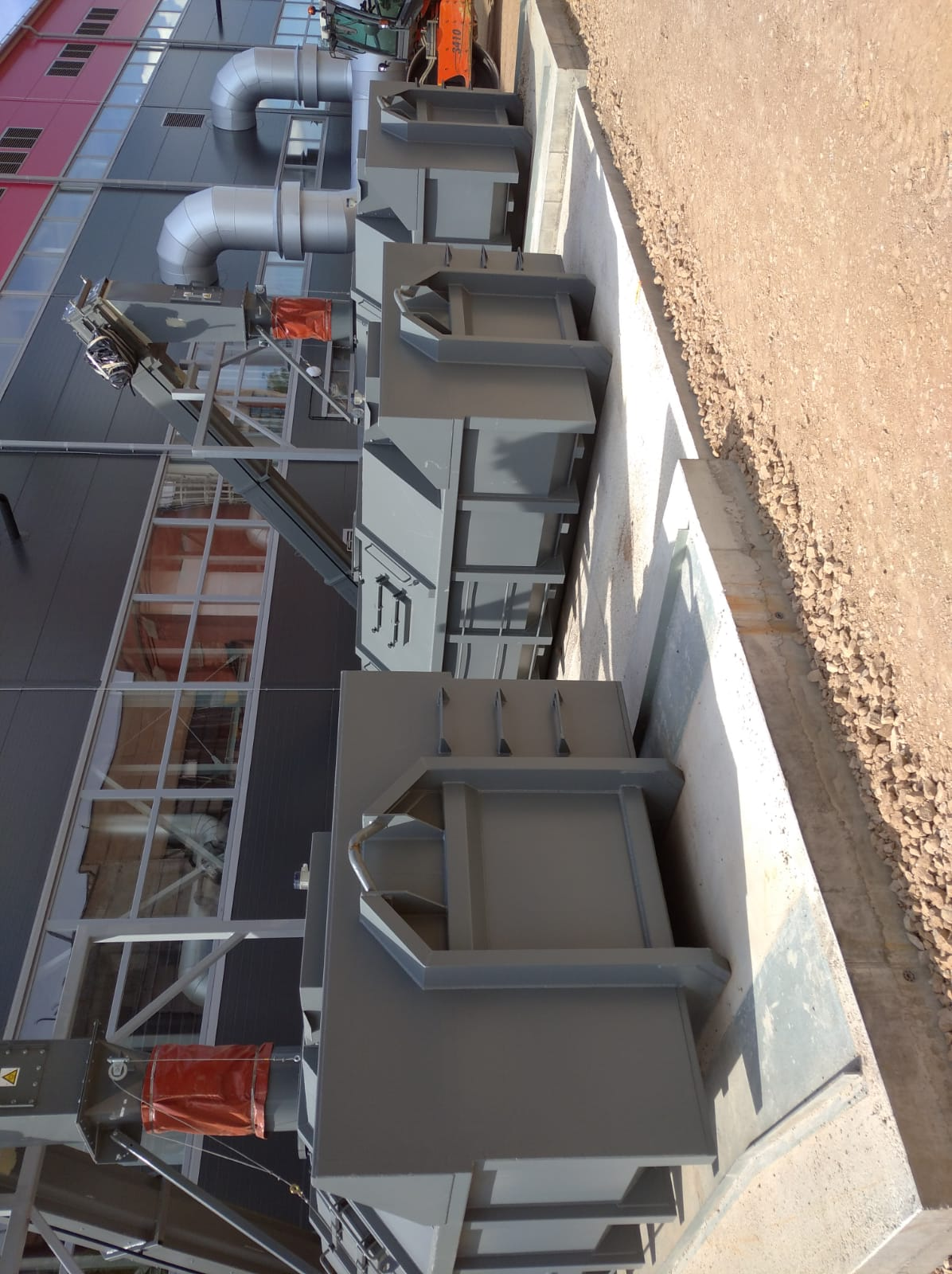 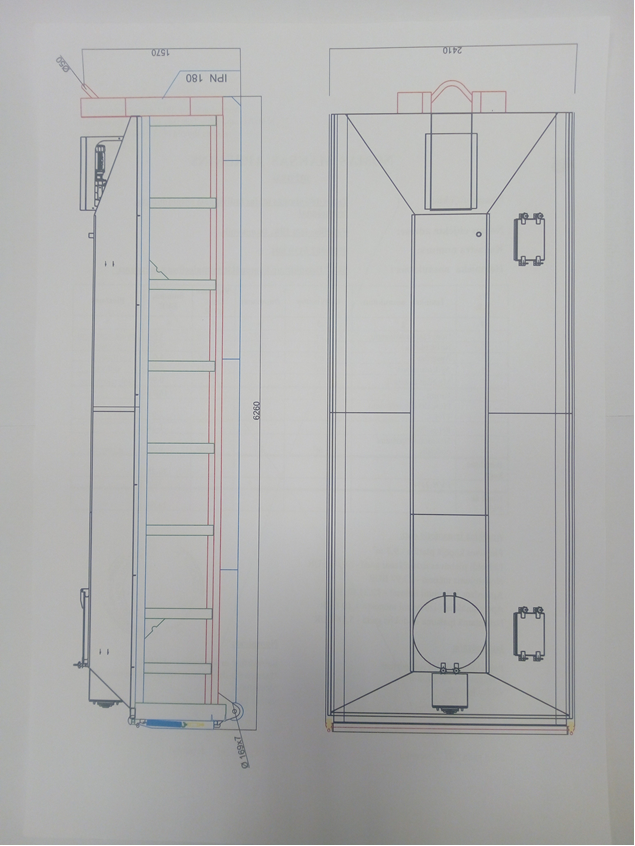 * Vārds, uzvārds, amats	____________________________________  Paraksts			____________________________________  Datums			____________________________________ *Paraksta pretendenta persona ar pārstāvības tiesībām vai pretendenta pilnvarotā personaIepirkuma „Šķeldas pelnu izvešana ar turpmāko utilizāciju” (identifikācijas Nr.: DS/2024/4)nolikuma3.pielikumsPretendenta finanŠu piedāvājumsIEPIRKUMAM„Šķeldas pelnu izvešana ar turpmāko utilizāciju” * Cenā jāiekļauj visas ar pelnu savākšanas konteinera nogādāšanu uz pārvadāšanas galamērķi un tā nogādāšanu atpakaļ uz Siltumcentrāli Nr. 2 Silikātu ielā 8, Daugavpilī un Siltumcentrāli Nr. 3 Mendeļejeva ielā 13A, Daugavpilī saistītās izmaksas, kā arī šķeldas pelnu utilizācijas izmaksas		Apstiprinām, ka mūsu piedāvājums ir spēkā 60 (sešdesmit) kalendārās dienas no datuma, kas ir noteikts kā iepirkuma procedūras piedāvājumu iesniegšanas pēdējais termiņš.           Mēs saprotam, ka Jums nav pienākums pieņemt lētāko piedāvājumu vai vispār kādu no piedāvājumiem, kuru Jūs saņemsiet.** Vārds, uzvārds, amats	____________________________________    Paraksts			____________________________________    Datums			____________________________________ ** Paraksta pretendenta persona ar pārstāvības tiesībām vai pretendenta pilnvarotā personaIepirkuma „Šķeldas pelnu izvešana ar turpmāko utilizāciju” (identifikācijas Nr.: DS/2024/4)nolikuma4.pielikumsLīgums Nr. ______________(projekts)   Daugavpilī					                              2024. gada ___. ____________Pašvaldības akciju sabiedrība „Daugavpils siltumtīkli”, reģistrācijas                                        Nr. 41503002945, juridiskā adrese 18.novembra iela 4, Daugavpils, (turpmāk                                      tekstā - Pasūtītājs), tās valdes locekļa ______________________ personā, kas rīkojas uz Statūtu pamata, no vienas puses, un__________________________„_______________________”, vienotais reģistrācijas Nr. _____________, tās ________________________________ personā, kas rīkojas uz ___________ pamata, turpmāk - Izpildītājs, no otras puses, abas kopā un katra atsevišķi tekstā Puses vai Puse, saskaņā ar iepirkuma „Šķeldas pelnu izvešana ar turpmāko utilizāciju”, identifikācijas Nr. DS/2024/4, rezultātiem, paužot brīvu gribu, bez spaidiem, viltus un maldiem noslēdza šo Līgumu par sekojošo:1. Līguma priekšmetsPasūtītājs uzdod un Izpildītājs apņemas veikt šķeldas pelnu izvešanu no Siltumcentrāles Nr. 3 Mendeļejeva ielā 13A, Daugavpilī un Siltumcentrāles Nr. 2 Silikātu ielā 8, Daugavpilī ar turpmāko utilizāciju (turpmāk tekstā arī Pakalpojums) saskaņā ar Tehnisko specifikāciju (1.pielikums), bet Pasūtītājs apņemas par sniegto Pakalpojumu savlaicīgi norēķināties.Izpildītājs veic šķeldas pelnu izvešanu pēc Pasūtītāja mutiska pieprasījuma. Pasūtītājs informē Izpildītāju par nepieciešamību veikt šķeldas pelnu izvešanu un utilizāciju ne vēlāk kā 2 (divas) dienas pirms plānotās šķeldas pelnu izvešanas un vienojas par šķeldas pelnu izvešanas termiņu.  2. Cena un norēķinu kārtība2.1. Samaksa par 1 (vienas) tonnas šķeldas pelnu izvešanu uz poligonu ar turpmāko utilizāciju sastāda ______,____ EUR (__________ eiro _____ centi) bez PVN (PVN piemērojams saskaņā ar normatīvajiem aktiem). Kopējā Līguma summa Līguma darbības laikā nedrīkst pārsniegt ______,___ EUR (__________ eiro ________centi) bez PVN saskaņā ar Tehnisko specifikāciju (1.pielikums) un Finanšu piedāvājumu (2.pielikums). Pakalpojuma cena Līguma darbības laikā var tikt grozīta tikai normatīvajos aktos noteiktajā kārtībā un gadījumos. 2.2. Pasūtītājs norēķinās ar Izpildītāju par Pakalpojuma sniegšanu atsevišķi par katru šķeldas pelnu izvešanas un utilizācijas reizi, samaksājot summu par Pakalpojuma sniegšanu, kura norādīta attiecīgajā Izpildītāja iesniegtajā rēķinā, ņemot vērā faktiski izvesto šķeldas pelnu apjomu, kurš tiek fiksēts ar autotransporta svariem, un saskaņā ar Finanšu piedāvājumu (2.pielikums).2.3. Pasūtītājs veic samaksu par Pakalpojuma sniegšanu 20 (divdesmit) darba dienu laikā pēc Izpildītāja rēķina iesniegšanas.2.4. Samaksa par sniegto Pakalpojumu tiek veikta ar pārskaitījumu uz Izpildītāja šajā Līgumā norādīto norēķinu kontu.3. Pasūtītāja tiesības un pienākumi Pasūtītājs apņemas veikt pasākumus, kas nepieciešami Izpildītājam Pakalpojuma sniegšanai, nodrošināt Izpildītāja personālam savlaicīgu un brīvu piekļūšanu šajā Līgumā paredzētā Pakalpojuma sniegšanai, savlaicīgi likvidēt avārijas ārpus Izpildītāja darbības zonas, kuras liedz iespēju sniegt Pakalpojumu.  Pasūtītājs apņemas pēc Izpildītāja pieprasījuma sniegt Izpildītājam Pasūtītāja rīcībā esošo informāciju un dokumentāciju, kura nepieciešama šajā Līgumā paredzētā pakalpojuma sniegšanai. Pasūtītājs apņemas savlaicīgi, Līgumā noteiktajā kārtībā un apmērā norēķināties ar Izpildītāju par Pakalpojuma sniegšanu.  Pasūtītāja nozīmēts pārstāvis veic pastāvīgu šajā Līgumā paredzētā Pakalpojuma sniegšanas kvalitātes kontroli. Pasūtītājs apņemas izskatīt visus Izpildītāja iesniegumus un priekšlikumus, pieņemt lēmumus, darot tos zināmus Izpildītājam.4. Izpildītāja tiesības un pienākumiIzpildītājs apņemas sniegt Pakalpojumu termiņā, kādā vienojās ar Pasūtītāju, un pienācīgā kvalitātē.Izpildītājs ir pilnā mērā materiāli atbildīgs par Pasūtītājam vai trešajai personai nodarītajiem zaudējumiem, sakarā ar to, ka nav savlaicīgi un pienācīgā kvalitātē sniedzis Pakalpojumu, kā arī pieļāvis kādus trūkumus, kurus saskaņā ar šī Līguma nosacījumiem apņemas novērst.Izpildītājs ir tiesīgs pārtraukt Pakalpojuma sniegšanu, ja Pasūtītājs nepilda savus pienākumus atbilstoši šī Līguma nosacījumiem, 3 (trīs) darba dienas iepriekš brīdinot par to Pasūtītāju.Izpildītājam, sniedzot Pakalpojumu Pasūtītāja objektā, ir pienākums ievērot drošības tehnikas, darba drošības, ugunsdrošības noteikumus, kā arī citus Latvijas Republikas un Pasūtītāja objektā darbojošos normatīvos aktus, kuri ir attiecināmi uz sniedzamo Pakalpojumu. Izpildītājam ir tiesības atteikties sniegt Pakalpojumu, ja tā sniegšanai nepieciešamie nosacījumi neatbilst pamatotām Izpildītāja prasībām.Izpildītājs pēc šķeldas pelnu izvešanas pelnu savākšanas konteineri nogādā atpakaļ uz Siltumcentrāli Nr.3 Mendeļejeva ielā 13A, Daugavpilī un Siltumcentrāli Nr. 2 Silikātu ielā 8, Daugavpilī 2 (divu) kalendāro dienu laikā tādā stāvoklī, kādā tas bija pirms šķeldas pelnu izvešanas. Izpildītājam jānodrošina šķeldas pelnu izvešanu ar speciālo autotransportu. Izpildītājs šķeldas pelnu savākšanas konteinera izvešanu apņemas veikt darba dienās no plkst. 8.00 līdz plkst. 17.00.5. Nepārvarama vara Pušu atbildība sakarā ar Līguma saistību pilnīgu vai daļēju neizpildi neiestājas, ja Līguma saistību izpildi aizkavē vai padara neiespējamu nepārvaramas varas apstākļi (stihiskas nelaimes, avārijas, katastrofas, epidēmijas, kara darbība, streiki, iekšējie nemieri, blokādes, kā arī jebkuri ārkārtēja rakstura apstākļi, kurus Puses nevarēja ne paredzēt, ne novērst saprātīgiem līdzekļiem un kas nav saistīts ar tās kvalifikāciju, vainu vai nolaidību). Šī panta noteikumi nav attiecināmi uz gadījumiem, kad nepārvaramas varas apstākļi ir radušies jau pēc tam, kad attiecīgā Puse ir nokavējusi saistību izpildi. Pusei, kuras saistību izpildi apgrūtina nepārvaramas varas apstākļi, nekavējoties, bet ne vēlāk kā 3 (trīs) dienu laikā no šo apstākļu iestāšanās jānosūta paziņojums otrai Pusei, informējot par nepārvaramas varas apstākļu iestāšanos un to iespējamām sekām, kā arī jāpieliek visas pūles, lai mazinātu nepārvaramas varas apstākļu kaitīgās sekas. Gadījumā, ja rodas nepārvaramas varas apstākļi, kas ietekmē šī Līguma izpildes termiņus, bet Līgums tomēr var tikt izpildīts, Puses saskaņo un rakstiski vienojas par savu turpmāko rīcību sakarā ar Līguma izpildi un izpildes termiņiem. Ja nepārvaramas varas apstākļi ilgst vairāk kā 1 (vienu) mēnesi, Pusēm ir tiesības vienpusēji izbeigt šī Līguma darbību, negaidot nepārvaramas varas apstākļu izbeigšanos, veicot radušos zaudējumu atlīdzināšanu.6. Pušu atbildība un strīdu risināšana Par  saistību nepildīšanu vai nepienācīgu pildīšanu Puses ir atbildīgas saskaņā ar Līgumu, Civillikumu un citiem Latvijas Republikas spēkā esošajiem normatīvajiem aktiem. Pušu saistības pret otru Pusi vai trešajām personām ietver atbildību par zaudējumiem, kas nodarīti otrai Pusei vai trešajām personām. Līguma saistību neizpildes, pārkāpšanas gadījumā vai gadījumā, ja tiek radīti zaudējumi     	otrai Pusei, vainīgā Puse atlīdzina otrai Pusei radušos zaudējumus pilnā apmērā. Strīdus, kas rodas starp Pusēm Līguma izpildes laikā, Puses risina savstarpēju pārrunu ceļā, savukārt, ja strīdu nav iespējams atrisināt savstarpēju pārrunu ceļā, strīdus izšķir tiesā Latvijas Republikas spēkā esošajos normatīvajos aktos paredzētajā kārtībā. Izpildītājs ir atbildīgs par Pakalpojuma sniegšanas kvalitāti un saistību izpildes termiņiem. Gadījumā, ja Izpildītājs savas vainas dēļ nokavē Pakalpojuma sniegšanas termiņu, Pasūtītājs ir tiesīgs pieprasīt Izpildītājam līgumsodu 0,1 (nulle komats viens) % apmērā no Izpildītāja atlīdzības par sniedzamo Pakalpojumu (bez PVN) par katru nokavēto dienu, bet ne vairāk kā 10 (desmit) % no summas par Pakalpojuma sniegšanu (bez PVN).  Gadījumā, ja Pasūtītājs nokavē Pakalpojuma apmaksas termiņu, Izpildītājs ir tiesīgs pieprasīt Pasūtītājam līgumsodu 0,1 (nulle komats viens) % apmērā no laikā neveikto maksājumu summas (bez PVN) par katru nokavēto dienu, bet ne vairāk kā 10 (desmit) % no neapmaksātās summas (bez PVN).  Līgumsoda samaksa neatbrīvo Puses no uzņemto saistību izpildes.7. Līguma spēkā stāšanās un darbības termiņš,tā grozīšana un izbeigšana 7.1. Šis Līgums stājas spēkā ar dienu, kad to parakstījušas abas līgumslēdzējas Puses/ 2024. gada 1.aprīlī un ir spēkā līdz 2025.gada 31.martam vai līdz pilnīgai Pušu saistību izpildei, atkarībā no tā, kurš no apstākļiem iestājas pirmais.7.2. Pirms termiņa vienpusējā kārtībā šo Līgumu viena no Pusēm var izbeigt gadījumos, kuri paredzēti šajā Līgumā un Latvijas Republikas spēkā esošajos normatīvajos aktos.7.3. Šis Līgums var tikt grozīts, papildināts vai izbeigts pēc Pušu vienošanās rakstiskā formā, pamatojoties uz Latvijas Republikas spēkā esošajiem normatīvajiem aktiem.7.4. Parakstītais Līgums pilnībā apliecina Pušu vienošanos. Nekādi mutiski papildinājumi netiks uzskatīti par šī Līguma noteikumiem. Jebkuri šī Līguma grozījumi un papildinājumi ir jānoformē rakstveidā, tie ir jāparaksta līgumslēdzējām Pusēm, jāpievieno šim Līgumam un tie ir uzskatāmi par šī Līguma neatņemamu sastāvdaļu.7.5. Līguma slēdzējpušu reorganizācija, kā arī to vadītāju maiņa nevar būt par pamatu Līguma pārtraukšanai vai izbeigšanai.7.6. Pasūtītājs var izbeigt Līgumu vienpusēji, brīdinot par to 7 (septiņas) dienas iepriekš Izpildītāju.7.7. Pasūtītājam ir tiesības vienpusēji atkāpties no Līguma izpildes Starptautisko un Latvijas Republikas nacionālo sankciju likumā minētajos gadījumos.8. Fizisko personu datu aizsardzības prasības8.1. Līgumsaistību izpildei katra Puse kā datu pārzinis (turpmāk šajā Līguma  sadaļā – Pārzinis) apstrādā otra Pārziņa sniegtos fizisko personu datus (vārds, uzvārds, amats, kontakttālrunis, e-pasts un citus fizisko personu datus, kas var būt objektīvi nepieciešami šī Līguma prasību izpildes nodrošināšanai, turpmāk – personas dati) saskaņā ar Latvijas Republikā spēkā esošajiem normatīvajiem tiesību aktiem, nosakot personas datu apstrādes nolūkus un līdzekļus.8.2. Personas datu apstrādes mērķis ir šī Līguma saistību izpildes nodrošināšana un Pārziņu tiesisko interešu aizsardzība. Pārziņi, parakstot šo Līgumu, vienojas, ka personas dati tiks apstrādāti tikai un vienīgi iepriekš minētajam mērķim, tikai tādā apjomā, kādā tas ir nepieciešams šī Līguma saistību izpildei, un tikai šī Līguma darbības laikā.8.3. Parakstot šo Līgumu, Pārzinis, kas nodod personas datus otram Pārzinim, apliecina, ka:          8.3.1. šī Līguma ietvaros tam ir tiesības apstrādāt un nodot personas datus otram  Pārzinim;          8.3.2. tas ir sniedzis datu subjektiem (fiziskas personas, kuras var tieši vai netieši identificēt) Vispārīgās datu aizsardzības regulas 13.pantā noteikto informāciju attiecībā uz datu apstrādi šī Līguma saistību izpildes ietvaros. Pārzinis, kas saņēmis no otra Pārziņa personas datus, apņemas nodrošināt saņemto personas datu drošību un konfidencialitāti, sniedzot piekļuvi personas datiem tikai pilnvarotām personām, kas ir atbildīgas par šī Līguma saistību izpildi un elektronisko informācijas sistēmu, kurās tiek apstrādāti personas dati, darbības nodrošināšanu.  Pārziņi nodrošina, ka to pilnvarotās personas, kuras tiek iesaistītas personas datu apstrādē, rakstveidā apņemas nelikumīgi neapstrādāt personas datus, tajā skaitā, bet ne tikai: nelikumīgi neizpaust, nepārrunāt, nenodot Pārziņa darbiniekiem vai pārstāvjiem, kā arī jebkurām citām trešajām personām, nelikumīgi neglabāt personas datus, kā arī neveikt jebkuras darbības ar personas datiem, kas ir ārpus Pārziņa piešķirtā pilnvarojuma. Personu, kas veic datu apstrādi, pienākums ir neizpaust un neapstrādāt personas datus arī pēc darba tiesisko vai citu līgumisko attiecību izbeigšanās.  Piesaistot personas datu apstrādātāju (persona, kas pārziņa vārdā apstrādā personas datus) datu apstrādei Pārziņa vārdā, Pārzinis nosaka apstrādātājam pienākumu ievērot visas šajā Līgumā noteiktās datu aizsardzības prasības. Gadījumā, ja apstrādātājs nepilda tam uzliktos datu aizsardzības pienākumus, Pārzinis ir pilnībā atbildīgs par apstrādātāja pienākumu neizpildes sekām.  Pārzinis bez otra Pārziņa iepriekšējās rakstveida atļaujas nav tiesīgs (izņemot gadījumus, kad to paredz Latvijas Republikas spēkā esošie normatīvie tiesību  akti) sniegt trešajām personām (izņemot tās trešās personas, kuras iegūst informāciju Pārziņu vārdā) jebkādu informāciju, kas satur šī Līguma ietvaros iegūtos un apstrādātos personas datus. Pārziņi, apstrādājot personas datus, pēc iespējas tos anonimizē vai pielieto pseidonimizāciju. Pārziņi glabā šī Līguma ietvaros iegūtos personas datus, kas varētu būt nepieciešami personas datu apstrādes fakta pierādīšanai un Pārziņu tiesisko interešu aizsardzībai,                    10 (desmit) gadus pēc šī Līguma darbības termiņa beigām. Pārziņi neatgriezeniski dzēš/iznīcina to rīcībā esošos personas datus pēc tam, kad šī Līguma saistības ir izpildītas un nav paredzams, ka personas dati varētu būt nepieciešami personas datu apstrādes fakta pierādīšanai un Pārziņu tiesisko interešu aizsardzībai, vai pēc šajā Līgumā noteiktā personas datu glabāšanas termiņa beigām.Pārzinis var pieprasīt, lai otrs Pārzinis papildina vai izlabo datus, vai pārtrauc tam nodoto datu apstrādi vai iznīcina tos, ja nodotie dati ir nepilnīgi, novecojuši, nepatiesi, pretlikumīgi apstrādāti vai to apstrāde vairs nav nepieciešama šajā Līgumā noteiktajiem datu apstrādes mērķiem, nosūtot rakstveidā paziņojumu uz Pārziņa kontaktpersonas e-pastu.Pārzinis, saņemot no datu subjekta pieprasījumu par viņa personas datu labošanu vai apstrādes ierobežošanu, nekavējoties paziņo otram Pārzinim par nepieciešamību daļēji izbeigt konkrēta datu subjekta personas datu apstrādi un/vai veikt attiecīgus labojumus datu subjekta personas datos. Pārzinis, saņemot paziņojumu, nekavējoties izpilda paziņojumā noteikto.Pārzinis, saņemot no datu subjekta pieprasījumu par viņa personas datu apstrādes izbeigšanu, nekavējoties paziņo otram Pārzinim par nepieciešamību izbeigt konkrēta datu subjekta personas datu apstrādi. Pārzinis, saņemot paziņojumu, nekavējoties izbeidz konkrētā datu subjekta personas datu apstrādi un visus iegūtos datu subjekta personas datus nodod otram Pārzinim un/vai dzēš/iznīcina.Parakstot šo Līgumu, Pārziņi apņemas pildīt Vispārīgajā datu aizsardzības regulā, Latvijas Republikā spēkā esošajos normatīvajos tiesību aktos un šajā Līgumā noteiktās personas datu aizsardzības prasības un pilnībā uzņemas atbildību par kaitējumu un tiesiskajām sekām, kas var iestāties šo prasību neizpildes gadījumā.Pārzinim, tiklīdz tam kļuvis zināms par personas datu aizsardzības pārkāpumu (drošības pārkāpums, kura rezultātā notiek nejauša vai nelikumīga nosūtīto, uzglabāto vai citādi apstrādāto personas datu iznīcināšana, nozaudēšana, pārveidošana, neatļauta izpaušana vai piekļuve tiem), nekavējoties, bet ne vēlāk kā 36 (trīsdesmit sešu) stundu laikā, jāziņo par to otram Pārzinim, nosūtot informāciju par pārkāpumu (pārkāpuma būtība, notikuma laiks, konstatēšanas laiks utt.) uz kontaktpersonas norādīto e-pastu. Papildus Pārzinim ir pienākums sniegt informāciju par notikušo personas datu aizsardzības pārkāpumu Vispārīgajā datu aizsardzības regulas noteiktajā kārtībā uzraudzības iestādei.Pārzinis atlīdzina tā darbības vai bezdarbības dēļ notikušā personas datu aizsardzības pārkāpuma rezultātā otram Pārzinim nodarīto kaitējumu. Pārzinis tiek atbrīvots no atbildības, ja tas pierāda, ka nav nekādā veidā atbildīgs par notikumu, kura rezultātā nodarīts attiecīgais kaitējums. Visi strīdi, kas saistīti ar fizisko personu datu aizsardzību noteikumu, t.sk. šajā Līgumā iekļauto, piemērošanu un spēkā esamību, ja tos nav iespējams izšķirt Pārziņiem vienojoties, tiek izskatīti Latvijas Republikas tiesā spēkā esošajos normatīvajos tiesību aktos noteiktajā kārtībā.Pasūtītāja kontaktpersonas e-pasts personas datu aizsardzības jautājumos šī Līguma ietvaros – datu.specialists@dsiltumtikli.lv.Izpildītāja kontaktpersonas e-pasts personas datu aizsardzības jautājumos šī Līguma ietvaros – ______________@_________.____.9. Citi nosacījumi9.1. Visi šī Līguma pielikumi ir tā neatņemamas sastāvdaļas.9.2. Par Līguma izpildi atbildīgā persona no Pasūtītāja puses ir xxxxxxxx xxxxxxxxxx, tālrunis: xxxxxxxx, e-pasts: xxxxxxxxxxxxx.9.3. Par Līguma izpildi atbildīgā persona no Izpildītāja puses ir xxxxxxxx xxxxxxxxxx, tālrunis: xxxxxxxx, e-pasts: xxxxxxxxxxxxx. Puses vienojas neizpaust trešajām personām Pakalpojuma sniegšanas laikā iegūtu konfidenciālu informāciju bez otras Puses rakstiskas piekrišanas, izņemot gadījumus, kad kādai no Pusēm šādu informāciju ir jāpublisko saskaņā ar Latvijas Republikas spēkā esošajiem normatīvajiem aktiem. Puses nav tiesīgas šajā Līgumā noteiktās saistības nodot izpildei trešajām personām bez otras Puses rakstiskas piekrišanas. Gadījumā, ja tiek mainīts Pušu juridiskais statuss (reorganizējoties, apvienojoties vai jebkādā citā veidā), adrese, bankas rekvizīti, e-pasta adrese, šīs izmaiņas nekavējoties, bet ne vēlāk kā 5 (piecu) darba dienu laikā, ir jāpaziņo otrai līgumslēdzējai Pusei. Līgumslēdzēju Pušu reorganizācija vai to vadītāju maiņa nevar būt par pamatu Līguma izbeigšanai. Līgums ir saistošs līgumslēdzēju Pušu saistību pārņēmējiem. Jautājumi, kas nav atrunāti šajā Līgumā, risināmi saskaņā ar Latvijas Republikas spēkā esošajiem normatīvajiem aktiem. Puses piekrīt visiem šī Līguma punktiem, ko apstiprina, parakstot to.Šis Līgums sastādīts uz ___ (_________) lapām latviešu valodā 2 (divos) eksemplāros ar vienādu juridisko spēku, pa 1 (vienam) eksemplāram katrai Pusei/ Šis Līgums sastādīts uz ____ (______) lapām, parakstīts ar drošu elektronisko parakstu un glabājas pie Pasūtītāja un pie Izpildītāja.  10. Pušu rekvizīti, parakstiIepirkuma „Šķeldas pelnu izvešana ar turpmāko utilizāciju” (identifikācijas Nr.: DS/2024/4)nolikuma5.pielikumsAPAKŠUZŅĒMĒJU SARAKSTS(ja tiks piesaistīti)* Apakšuzņēmējam jāatbilst visām Pretendentam izvirzītajām prasībām saskaņā ar Iepirkuma nolikumu Pielikumā: katra apakšuzņēmēja apliecinājums (oriģināls) par tā gatavību veikt tam izpildei nododamo līguma daļu kopā uz ______ lp.** Vārds, uzvārds, amats	____________________________________   Paraksts			____________________________________   Datums			____________________________________** Paraksta pretendenta persona ar pārstāvības tiesībām vai pretendenta pilnvarotā personaIepirkuma „Šķeldas pelnu izvešana ar turpmāko utilizāciju” (identifikācijas Nr.: DS/2024/4)nolikuma6.pielikumsApliecinājums par neatkarīgi izstrādātu piedāvājumu Ar šo, sniedzot izsmeļošu un patiesu informāciju, ______________________________                                                                                                    Pretendenta nosaukums, reģ. Nr.(turpmāk – Pretendents) attiecībā uz iepirkuma procedūru „Šķeldas pelnu izvešana ar turpmāko utilizāciju”, ID Nr. DS/2024/4, apliecina, ka1. Pretendents ir iepazinies un piekrīt šī apliecinājuma saturam.2. Pretendents apzinās, ka var tikt izslēgts no dalības iepirkuma procedūrā, ja atklāsies, ka šis apliecinājums jebkādā veidā nav izsmeļošs un patiess.3. Pretendents ir pilnvarojis katru personu, kuras paraksts atrodas uz iepirkuma piedāvājuma, parakstīt šo apliecinājumu Pretendenta vārdā.4. Pretendents informē, ka (pēc vajadzības, atzīmējiet vienu no turpmāk minētajiem):5. Pretendentam, izņemot gadījumu, kad Pretendents šādu saziņu ir paziņojis saskaņā ar šī apliecinājuma 4.2.apakšpunktu, ne ar vienu konkurentu nav bijusi saziņa attiecībā uz:5.1. cenām;5.2. cenas aprēķināšanas metodēm, faktoriem (apstākļiem) vai formulām;5.3. nodomu vai lēmumu piedalīties vai nepiedalīties iepirkumā (iesniegt vai neiesniegt piedāvājumu);5.4. tādu piedāvājuma iesniegšanu, kas neatbilst iepirkuma prasībām; 5.5. kvalitāti, apjomu, specifikāciju, izpildes, piegādes vai citiem nosacījumiem, kas risināmi neatkarīgi no konkurentiem, tiem produktiem vai pakalpojumiem, uz ko attiecas šis iepirkums.6. Pretendents nav apzināti tieši vai netieši atklājis un neatklās piedāvājuma noteikumus nevienam konkurentam pirms oficiālā piedāvājumu atvēršanas datuma un laika vai līguma slēgšanas tiesību piešķiršanas, vai arī tas ir īpaši atklāts saskaņā ar šī apliecinājuma                               4.2. apakšpunktu.7. Pretendents apzinās, ka Konkurences likumā noteikta atbildība par aizliegtām vienošanām, paredzot naudas sodu līdz 10 (desmit) % apmēram no pārkāpēja pēdējā finanšu gada neto apgrozījuma, un Sabiedrisko pakalpojumu sniedzēju iepirkumu likums paredz uz                  12 (divpadsmit) mēnešiem izslēgt pretendentu no dalības iepirkuma procedūrā. Izņēmums ir gadījumi, kad kompetentā konkurences iestāde, konstatējot konkurences tiesību pārkāpumu, ir atbrīvojusi Pretendentu, kurš iecietības programmas ietvaros ir sadarbojies ar to, no naudas soda vai naudas sodu samazinājusi.______________          (datums)Uzņēmuma adrese: __________________________________________Tālruņa (faksa) numuri: ______________________________________E-pasta adrese: ______________________________________________________________________________________________________          (uzņēmuma vadītāja vai pilnvarotās personas amats, vārds un uzvārds) ___________________                (paraksts)               z.v.(Piezīme: Pretendents atbilstoši situācijai aizpilda tukšās vietas šajā formā, kā arī aizpilda pielikumu vai izmanto to kā apliecinājuma paraugu)Apliecinājuma par neatkarīgi izstrādātu piedāvājumupielikumsInformācija par Pretendenta saziņu ar konkurentiem saistībā ar konkrēto iepirkumu___________________       				___________________                            (datums)                                                                         (paraksts)               Glabāšanas termiņš: 10 gadiVārds, uzvārds Tālrunis, fakss Adresee-pasts 1.Tehniskās specifikācijas priekšmetsTehniskās specifikācijas priekšmetsTehniskās specifikācijas priekšmets1.1.Pakalpojuma sniedzējam, saskaņā ar šīs tehniskās specifikācijas prasībām, jānodrošina šķeldas pelnu izvešanu no Pasūtītāja katlumājām:1.1.1. Siltumcentrāle Nr.2 (SC2), Silikātu ielā 8, Daugavpilī;1.1.2. Siltumcentrāle Nr.3 (SC3), Mendeļejeva ielā 13A, Daugavpilī.Pakalpojuma sniedzējam, saskaņā ar šīs tehniskās specifikācijas prasībām, jānodrošina šķeldas pelnu izvešanu no Pasūtītāja katlumājām:1.1.1. Siltumcentrāle Nr.2 (SC2), Silikātu ielā 8, Daugavpilī;1.1.2. Siltumcentrāle Nr.3 (SC3), Mendeļejeva ielā 13A, Daugavpilī.Pakalpojuma sniedzējam, saskaņā ar šīs tehniskās specifikācijas prasībām, jānodrošina šķeldas pelnu izvešanu no Pasūtītāja katlumājām:1.1.1. Siltumcentrāle Nr.2 (SC2), Silikātu ielā 8, Daugavpilī;1.1.2. Siltumcentrāle Nr.3 (SC3), Mendeļejeva ielā 13A, Daugavpilī.1.2.Pasūtītāja rīcībā ir 2 (divi) pelnu savākšanas darba konteineri  Siltumcentrālē Nr.2, 4 (četri)  pelnu savākšanas darba konteineri Siltumcentrālē Nr.3, un  katrā katlumājā pa vienam pelnu savākšanas  rezerves konteinerim, kuru Pakalpojumu sniedzējam jāievieto  darba konteinera vietā pirms darba konteinera izvešanas. Pelnu savākšanas konteinera tilpums sastāda 10 m3 (fotoattēls un rasējums pielikumā).Pasūtītāja rīcībā ir 2 (divi) pelnu savākšanas darba konteineri  Siltumcentrālē Nr.2, 4 (četri)  pelnu savākšanas darba konteineri Siltumcentrālē Nr.3, un  katrā katlumājā pa vienam pelnu savākšanas  rezerves konteinerim, kuru Pakalpojumu sniedzējam jāievieto  darba konteinera vietā pirms darba konteinera izvešanas. Pelnu savākšanas konteinera tilpums sastāda 10 m3 (fotoattēls un rasējums pielikumā).Pasūtītāja rīcībā ir 2 (divi) pelnu savākšanas darba konteineri  Siltumcentrālē Nr.2, 4 (četri)  pelnu savākšanas darba konteineri Siltumcentrālē Nr.3, un  katrā katlumājā pa vienam pelnu savākšanas  rezerves konteinerim, kuru Pakalpojumu sniedzējam jāievieto  darba konteinera vietā pirms darba konteinera izvešanas. Pelnu savākšanas konteinera tilpums sastāda 10 m3 (fotoattēls un rasējums pielikumā).1.3.Pakalpojuma sniedzējam jāveic pelnu savākšanas konteinera izvešana ar turpmāko pelnu utilizāciju pēc Pasūtītāja pieprasījuma, kurš saņemts ne vēlāk kā 2 (divas) dienas iepriekš pirms plānotās pelnu izvešanas.Pakalpojuma sniedzējam jāveic pelnu savākšanas konteinera izvešana ar turpmāko pelnu utilizāciju pēc Pasūtītāja pieprasījuma, kurš saņemts ne vēlāk kā 2 (divas) dienas iepriekš pirms plānotās pelnu izvešanas.Pakalpojuma sniedzējam jāveic pelnu savākšanas konteinera izvešana ar turpmāko pelnu utilizāciju pēc Pasūtītāja pieprasījuma, kurš saņemts ne vēlāk kā 2 (divas) dienas iepriekš pirms plānotās pelnu izvešanas.1.4.Pelnu savākšanas konteinera izvešana jāveic darbdienās no plkst. 8:00 ÷ 17:00.Pelnu savākšanas konteinera izvešana jāveic darbdienās no plkst. 8:00 ÷ 17:00.Pelnu savākšanas konteinera izvešana jāveic darbdienās no plkst. 8:00 ÷ 17:00.1.5.Kopējais plānotais izvedamo pelnu  daudzums ir  2000 t ± 10% (aptuveni 250 konteineri).Kopējais plānotais izvedamo pelnu  daudzums ir  2000 t ± 10% (aptuveni 250 konteineri).Kopējais plānotais izvedamo pelnu  daudzums ir  2000 t ± 10% (aptuveni 250 konteineri).1.6.Pakalpojuma sniedzējam piedāvājumā jānorāda cenu par 1 (vienas) tonnas pelnu izvešanu ar turpmāko utilizāciju. Piedāvājuma cenā jāiekļauj visas ar pelnu savākšanas konteinera nogādāšanu uz pārvadāšanas galamērķi un tā nogādāšanu atpakaļ uz katlumājām Silikātu ielā 8 un Mendeļejeva ielā 13A, Daugavpilī saistītās izmaksas, kā arī pelnu utilizācijas izmaksas.Pakalpojuma sniedzējam piedāvājumā jānorāda cenu par 1 (vienas) tonnas pelnu izvešanu ar turpmāko utilizāciju. Piedāvājuma cenā jāiekļauj visas ar pelnu savākšanas konteinera nogādāšanu uz pārvadāšanas galamērķi un tā nogādāšanu atpakaļ uz katlumājām Silikātu ielā 8 un Mendeļejeva ielā 13A, Daugavpilī saistītās izmaksas, kā arī pelnu utilizācijas izmaksas.Pakalpojuma sniedzējam piedāvājumā jānorāda cenu par 1 (vienas) tonnas pelnu izvešanu ar turpmāko utilizāciju. Piedāvājuma cenā jāiekļauj visas ar pelnu savākšanas konteinera nogādāšanu uz pārvadāšanas galamērķi un tā nogādāšanu atpakaļ uz katlumājām Silikātu ielā 8 un Mendeļejeva ielā 13A, Daugavpilī saistītās izmaksas, kā arī pelnu utilizācijas izmaksas.2.Atbilstības parametriAtbilstības parametriAtbilstības parametri2.1.Pakalpojuma sniedzējam jābūt spēkā esošai Valsts vides dienesta izsniegtajai atkritumu apsaimniekošanas atļaujai par kurtuvju pelnu (atkritumu kods 100101) savākšanu un pārvadāšanu.Pakalpojuma sniedzējam jābūt spēkā esošai Valsts vides dienesta izsniegtajai atkritumu apsaimniekošanas atļaujai par kurtuvju pelnu (atkritumu kods 100101) savākšanu un pārvadāšanu.Pakalpojuma sniedzējam jābūt spēkā esošai Valsts vides dienesta izsniegtajai atkritumu apsaimniekošanas atļaujai par kurtuvju pelnu (atkritumu kods 100101) savākšanu un pārvadāšanu.2.2.Pelnu savākšanas vietas un plānotie daudzumi:Pelnu savākšanas vietas un plānotie daudzumi:Pelnu savākšanas vietas un plānotie daudzumi:2.2.1.  SC2, Silikātu ielā 8, Daugavpils.2.2.1.  SC2, Silikātu ielā 8, Daugavpils.2.2.1.  SC2, Silikātu ielā 8, Daugavpils.     Nr.     p.k.Gads/mēnesisDaudzums, t1.2024.gada aprīlis902.2024.gada maijs903.2024.gada jūnijs604.2024.gada jūlijs                         05.2024.gada augusts                         06.2024.gada septembris                        457.2024.gada oktobris                       1058.2024.gada novembris                       1059.2024.gada decembris                       10510.2025.gada janvāris                       10511.2025.gada februāris                         9012.2025.gada marts                       105Kopā:                       900  2.2.2.  SC3, Mendeļejeva ielā 13a, Daugavpils.2.2.2.  SC3, Mendeļejeva ielā 13a, Daugavpils.2.2.2.  SC3, Mendeļejeva ielā 13a, Daugavpils.     Nr.p.k.Gads/mēnesisDaudzums, t1.2024.gada aprīlis902.2024.gada maijs 03.2024.gada jūnijs 04.2024.gada jūlijs605.2024.gada augusts606.2024.gada septembris307.2024.gada oktobris1208.2024.gada novembris1009.2024.gada decembris16010.2025.gada janvāris16011.2025.gada februāris16012.2025.gada marts160Kopā:11002.2.Pelnu izvešanu nodrošināt ar speciālo autotransportu. Pelnu izvešanu nodrošināt ar speciālo autotransportu. Pelnu izvešanu nodrošināt ar speciālo autotransportu. 2.3.Pasūtītāja rīcībā katrā objektā ir autotransporta svari, ar kuru palīdzību tiks noteikts faktiskais katras kravas izvešanas pelnu daudzums.Pasūtītāja rīcībā katrā objektā ir autotransporta svari, ar kuru palīdzību tiks noteikts faktiskais katras kravas izvešanas pelnu daudzums.Pasūtītāja rīcībā katrā objektā ir autotransporta svari, ar kuru palīdzību tiks noteikts faktiskais katras kravas izvešanas pelnu daudzums.3.Citi nosacījumiCiti nosacījumiCiti nosacījumi3.1.Līguma darbības termiņš – no 2024. gada 1. aprīļa līdz 2025. gada 31. martam, vai līdz saistību izpildei.Līguma darbības termiņš – no 2024. gada 1. aprīļa līdz 2025. gada 31. martam, vai līdz saistību izpildei.Līguma darbības termiņš – no 2024. gada 1. aprīļa līdz 2025. gada 31. martam, vai līdz saistību izpildei.3.2.Apmaksas nosacījumi – pēcapmaksa vismaz 20 dienas.Apmaksas nosacījumi – pēcapmaksa vismaz 20 dienas.Apmaksas nosacījumi – pēcapmaksa vismaz 20 dienas.NosaukumsCena EUR bez PVN„1 (vienas) tonnas šķeldas pelnu izvešana uz poligonu ar turpmāko utilizāciju” *___________,_____PASŪTĪTĀJS:Pašvaldības akciju sabiedrība „Daugavpils siltumtīkli”Vienotais reģistrācijas Nr. 4150300294518.novembra iela 4, Daugavpils,LV5401, LatvijaNorēķinu konts: Luminor Bank AS Latvijas filiālebankas kods   RIKOLV2X         Konta Nr. LV74RIKO0002011004616Tālr. +371 654 07533e-pasts: dsiltumtikli@apollo.lv________________ /V.Uzvārds/           (paraksts) IZPILDĪTĀJS:_________________ /V.Uzvārds/                                                           (paraksts)Nr.p.k.Apakšuzņēmējs (nosaukums, reģistrācijas numurs, adrese, pārstāvēttiesīga persona un saziņas līdzekļi) *Sniedzamo pakalpojumu vērtība (10 000,00 EUR vai lielāka)Sniedzamo pakalpojumu vērtība (10 000,00 EUR vai lielāka)Sniedzamo pakalpojumu vērtība (10 000,00 EUR vai lielāka)Nr.p.k.Apakšuzņēmējs (nosaukums, reģistrācijas numurs, adrese, pārstāvēttiesīga persona un saziņas līdzekļi) *Pakalpojuma nosaukums Apjoms(EUR)Apakšuzņēmējam izpildei nododamā iepirkuma līguma daļa Kopā:Kopā:Kopā:☐4.1. ir iesniedzis piedāvājumu neatkarīgi no konkurentiem un bez konsultācijām, līgumiem vai vienošanām, vai cita veida saziņas ar konkurentiem;☐4.2. tam ir bijušas konsultācijas, līgumi, vienošanās vai cita veida saziņa ar vienu vai vairākiem konkurentiem saistībā ar šo iepirkumu, un tādēļ Pretendents šī apliecinājuma Pielikumā atklāj izsmeļošu un patiesu informāciju par to, ieskaitot konkurentu nosaukumus un šādas saziņas mērķi, raksturu un saturu.Nr.Uzņēmums – konkurents, ar kuru ir bijusi saziņaSaziņas veids, mērķis, raksturs un satursPiezīmes[Komersanta nosaukums,            reģ. Nr.]